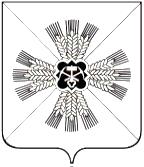 КЕМЕРОВСКАЯ ОБЛАСТЬАДМИНИСТРАЦИЯ ПРОМЫШЛЕННОВСКОГО МУНИЦИПАЛЬНОГО ОКРУГАПОСТАНОВЛЕНИЕот «28»  мая  2021г.  № 946-Ппгт. ПромышленнаяО внесении изменений в постановление администрации Промышленновского муниципального округа от 22.01.2020 № 117-П  «Об утверждении Положения о формировании перечня налоговых расходов Промышленновского муниципального округа и оценки эффективности налоговых расходов Промышленновского муниципального округа»  В соответствии со статьей 174.3 Бюджетного кодекса Российской Федерации, Положением о финансовом управлении администрации Промышленновского муниципального округа, утвержденного решением Совета народных депутатов Промышленновского муниципального округа от 28.01.2021 № 242 «Об утверждении Положения о финансовом управлении администрации Промышленновского муниципального округа»:	1. Внести в Положение о формировании перечня налоговых расходов Промышленновского муниципального округа и оценки эффективности налоговых расходов Промышленновского муниципального округа, утвержденного постановлением администрации Промышленновского муниципального округа от  22.01.2020 № 117-П «Об утверждении Положения о формировании перечня налоговых расходов Промышленновского муниципального округа и оценки эффективности налоговых расходов Промышленновского муниципального округа» (далее – Положение) следующие изменения:  В тексте Положения слова «финансовое управление по Промышленновскому району» заменить  на слова «финансовое управление администрации Промышленновского муниципального округа» в соответствующем падеже.  2. Настоящее  постановление подлежит размещению на официальном сайте администрации Промышленновского муниципального округа в сети Интернет.  3. Контроль  за      исполнением  настоящего  постановления  возложить на заместителя  главы  Промышленновского муниципального округа              А.А. Зарубину.        4. Настоящее постановление вступает в силу со дня подписания.    Исп. И.А. Овсянниковател.7-44-14     ГлаваПромышленновского муниципального округа Д.П. Ильин Д.П. Ильин